$35,000.00FEES-WHILE615 4TH AVE EAST, MOBRIDGEMOBRIDGE GRAND CROSSING ADDN LOTS 3B &3C BLOCK 61RECORD #5479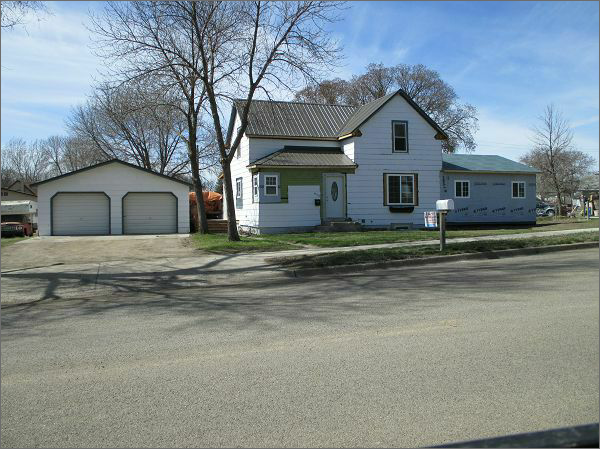 LOT SIZE 86’ 140’                                                                 GROUND FLOOR 794 SQ FTSINGLE STORY                                                                       TOTAL AREA 1079 SQ FT1 ½ STORY                                                                               4 BEDROOMS 2 ½ BATHSAVERAGE QUALITY AND CONDITION                               5 FIXTURESBUILT IN 1910                                                                        BASEMENT 570 SQ FTHEATED AND COOLED FORCED AIR                          DETACHED GARAGE 624 SQ FT2014 BLOWN IN INSULATION, ROOF FAIR                WOOD DECK 56 SQ FTSIDING POOR, BLOCK BASEMENT                             OPEN SLAB PORCH 322 SQ FTSOLD ON 8/29/16 FOR $35,000ASSESSED IN $40,540, IN 2012 AT $23,535                            RECORD #5479                                      SOLD IN 2007 FOR $25,000